БАШҠОРТОСТАН РеспубликаҺы                                         РЕСПУБЛИКА  БАШКОРТОСТАН      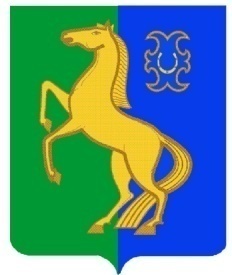              ЙƏРМƏКƏЙ РАЙОны                                                                            АДМИНИСТРАЦИЯ     муниципаль районыныҢ                                                            СЕЛЬСКОГО  ПОСЕЛЕНИЯҺигеҘенсе   Март ауыл Советы                                            ВОСЬМОМАРТОВСКИЙ  СЕЛЬСОВЕТ                 ауыл билƏмƏҺе                                                                   МУНИЦИПАЛЬНОГО     РАЙОНА                                          ХАКИМИƏТЕ                                                                               ЕРМЕКЕЕВСКИЙ  РАЙОН КАРАР                               № 03                    ПОСТАНОВЛЕНИЕ              24  январь  2023 й.                                                        24  января 2023  г.О присвоении адресаРуководствуясь Федеральным законом от 06.10.2003 №131-ФЗ "Об общих принципах организации местного самоуправления в Российской Федерации", Федеральным законом от 28.12.2013 №443-ФЗ "О федеральной информационной адресной системе и о внесении изменений в Федеральный закон "Об общих принципах организации местного самоуправления в Российской Федерации", Правилами прсвоения, изменения и аннулирования адресов, утвержденными Постановлением Правительства Российской Федерации от 19.11.2014 № 1221, Приказом Минфина России от 05.11.2015 г. № 171н «Об утверждении Перечня элементов планировочной структуры, элементов улично-дорожной сети, элементов объектов адресации, типов зданий (сооружений), помещений, используемых в качестве реквизитов адреса, и правил сокращенного наименования адресообразующих элементов» ПОСТАНОВЛЯЮ:1. Присвоить  следующие адреса:         1.1. Нежилому  зданию,   ДП кирпичное  (контора),   с кадастровым номером 02:23:180202:162 присвоить адрес: Российская Федерация, Республика Башкортостан, Ермекеевский муниципальный район, сельское поселение Восьмомартовский сельсовет, село Знаменка, территория Факел, здание 1.         1.2.   Нежилому зданию, лабораторно-бытовой корпус,  с кадастровым номером 02:23:180202:155 присвоить адрес:  Российская Федерация, Республика Башкортостан, Ермекеевский муниципальный район, сельское поселение Восьмомартовский сельсовет, село Знаменка, территория Факел, здание 2.         1.3.  Нежилому  зданию с кадастровым номером 02:23:000000:12635 присвоить адрес: Российская Федерация, Республика Башкортостан, Ермекеевский муниципальный район, сельское поселение Восьмомартовский сельсовет, село Знаменка, территория Факел, здание 3.         1.4.   Нежилому  зданию нефтенасосной,   с кадастровым номером 02:23:000000:12637 присвоить адрес: Российская Федерация, Республика Башкортостан, Ермекеевский муниципальный район, сельское поселение Восьмомартовский сельсовет, село Знаменка, территория Факел, здание 4.         1.5.  Нежилому  зданию, туалет двухочковый кирпичный,  с кадастровым номером 02:23:000000:12636 присвоить адрес:  Российская Федерация, Республика Башкортостан, Ермекеевский муниципальный район, сельское поселение Восьмомартовский сельсовет, село Знаменка, территория Факел, здание 5.         1.6. Нежилому  зданию,  насосная химреагентов,   с кадастровым номером 02:23:000000:12639 присвоить адрес:  Российская Федерация, Республика Башкортостан, Ермекеевский муниципальный район, сельское поселение Восьмомартовский сельсовет, село Знаменка, территория Факел, здание 6.         1.7. Нежилому  зданию,  пункт горячего питания,   с кадастровым номером 02:23:180202:156 присвоить адрес:  Российская Федерация, Республика Башкортостан, Ермекеевский муниципальный район, сельское поселение Восьмомартовский сельсовет, село Знаменка, территория Факел, здание 7.2. Контроль за исполнением настоящего Постановления оставляю за собойГлава  сельского поселения Восьмомартовский сельсовет:                                                          А.З.Латыпова